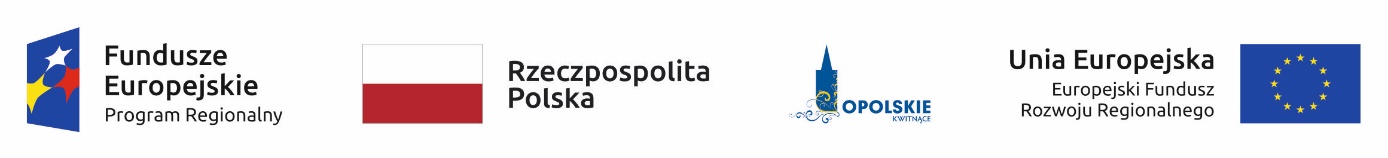                                  							 Ozimek, 27.11.2018r.INFORMACJA Z OTWARCIA OFERTDziałając na podstawie art. 86 ust. 5 ustawy Prawo Zamówień Publicznych informuje się, że w dniu 27.11.2018 o godz. 10:15 podczas otwarcia ofert na zadanie pn:„Przeprowadzenie audytu zgodności z KRI oraz audytu penetracyjnego zgodnie   z rozporządzeniem Rady Ministrów z dnia 12 kwietnia 2012 roku w sprawie Krajowych Ram Interoperacyjności, minimalnych wymagań dla rejestrów publicznych i wymiany informacji w postaci elektronicznej oraz minimalnych wymagań dla systemów teleinformatycznych (Dz. U. z 2017, poz. 2247).  podano do wiadomości obecnych następujące informacje:na realizację zamówienia Zamawiający zamierza przeznaczyć 16  000,00 zł brutto. na ww. zadanie wpłynęły następujące oferty:			BURMISTRZ OZIMKA/-/Jan LabusLp.NAZWA FIRMYRazem cena brutto1Volvox ConsultingUl. Szczyrkowska 843-360 Bystra15990,002Polska Platforma Bezpieczeństwa WewnętrznegoUl. Słowackiego 17/1160-822 Poznań12177,003PBSG S.A.Ul. Szyperska 1461-754 Poznań64 206,004ProtectIT Sp. z o.o.Ul. Wróblewskiego 18 lok.60693-578 Łódź10 455,00 